Проєкт Оксани ТАРАДЮК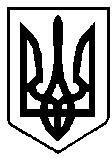 УКРАЇНАВАРАСЬКА МІСЬКА РАДАРІВНЕНСЬКОЇ ОБЛАСТІСьоме скликання(Порядковий номер сесії)Р І Ш Е Н Н Я27 липня 2020 року								№ 1930З метою забезпечення належної організації відзначення державних, професійних та місцевих свят, ювілейних дат, осіб, які досягли значних успіхів у різних сферах суспільного життя, зробили значний внесок у розвиток територіальної громади, керуючись абзацом першим статті 140 Конституції України, на підставі пункту 22 частини першої статті 26 Закону України «Про місцеве самоврядування в Україні», за погодженням із постійною комісією Вараської міської ради з питань бюджету, фінансів, економічного розвитку та інвестиційної політики, Вараська міська рада                                                 В И Р І Ш И Л А:1. Затвердити міську програму з відзначення до державних, професійних та місцевих свят, ювілейних дат, заохочення за заслуги перед Вараською міською об’єднаною територіальною громадою на 2021-2025 роки (далі – Програма), згідно з  додатком 1. 2. Затвердити  Порядок використання коштів бюджету Вараської міської об’єднаної територіальної громади, що спрямовуються на виконання міської програми   з відзначення до державних, професійних та місцевих свят, ювілейних дат, заохочення за заслуги перед Вараською міською об’єднаною територіальною громадою на 2021-2025 роки (далі – Порядок), згідно з  додатком 2.3. Реалізацію заходів Програми, що передбачають фінансування з бюджету Вараської міської об’єднаної територіальної громади, проводити в межах бюджетних призначень, визначених рішенням міської ради про бюджет Вараської міської об’єднаної територіальної громади на відповідний бюджетний період.4. Відділу кадрової політики, нагород та запобігання корупції виконавчого комітету Вараської міської ради  щорічно у квітні місяці інформувати міську раду про хід виконання Програми.5. Контроль за виконанням цього рішення покласти на постійну комісію міської ради з питань бюджету, фінансів, економічного розвитку та інвестиційної політики.Міський голова							Сергій АНОЩЕНКОДодаток 1до рішення міської ради	                                                      	27 липня 2020 року  № 1930                                          ПАСПОРТміської   програми з відзначення до державних, професійних та місцевих свят, ювілейних дат, заохочення за заслуги перед Вараською міською об’єднаною територіальною громадою на 2021-2025 рокиМІСЬКА ПРОГРАМАз відзначення до державних, професійних та місцевих свят, ювілейних дат, заохочення за заслуги перед Вараською міською об’єднаною територіальною громадою на 2021-2025 рокиВизначення проблеми на розв’язання якої спрямована ПрограмаПрограма заходів з відзначення до державних, професійних та місцевих свят, ювілейних дат, заохочення за заслуги перед Вараською міською обєднаною територіальною громадою на 2021-2025 роки (далі - Програма) розроблена відповідно до Бюджетного Кодексу України, Закону України «Про місцеве самоврядування в Україні».Щороку на території Вараської міської об’єднаної територіальної громади відзначаються державні, професійні та місцеві свята, події державного та місцевого значення, проводяться святкування ювілейних та святкових дат, здійснюються заходи, пов’язані із заохоченням, відзначенням працівників підприємств, установ, організацій, трудових колективів та інших осіб, які досягли значних успіхів у різних сферах суспільного життя, зробили вагомий внесок у розвиток Вараської міської об’єднаної територіальної громади, а також проводяться інші урочисті заходи. Це потребує систематизації таких заходів, виділення бюджетних асигнувань з місцевого бюджету.Визначення мети Програми		Метою Програми є забезпечення належної організації відзначення державних професійних та місцевих свят, ювілейних дат відзначення осіб, які досягли значних успіхів у різних сферах суспільного життя, зробили вагомий внесок у розвиток Вараської міської об’єднаної територіальної громади, проведення інших урочистих заходів.Обґрунтування шляхів і засобів розв’язання  проблеми, строки виконання Програми  	Рішення про відзначення приймається міським головою за поданням підприємств, установ, організацій та закладів  усіх форм власності,трудових колективів, керівників структурних підрозділів, управлінь, відділів та служб виконавчого комітету Вараської міської ради, громадських та інших організацій, у вигляді розпорядження міського голови.   	Особу може бути представлено до заохочення грошовою винагородою один раз впродовж року.Нагородження проводиться в урочистій обстановці із залученням трудових колективів, громадськості, засобів масової інформації.    Нагородження проводить міський голова або інші відповідальні працівники виконавчого комітету Вараської міської ради за його дорученням.Фінансування Програми здійснюватиметься за рахунок коштів бюджету Вараської міської об’єднаної територіальної громади та інших джерел не заборонених законодавством України. Ресурсне забезпечення Програми наведено в таблиці 3.Перелік завдань, заходів Програми та очікувані результати її виконання 		Основними завданнями Програми є створення додаткових організаційних, фінансових і матеріально-технічних умов для відзначення на території Вараської міської об’єднаної територіальної громади на належному рівні державних, професійних та місцевих свят, ювілейних дат, відзначення осіб, які досягли значних успіхів у різних сферах суспільного життя, зробили вагомий внесок у розвиток Вараської міської об’єднаної територіальної громади.Заходи щодо реалізації Програми:	- відзначення державних свят із врученням Грамот виконавчого комітету Вараської міської ради, Подяк міського голови та грошових винагород;- відзначення місцевих свят та подій, які проводяться відповідно до розпоряджень міського голови із врученням Грамот виконавчого комітету Вараської міської ради, Подяк міського голови та грошових винагород;- відзначення ювілейних та святкових дат підприємств, установ, організацій та окремих осіб із врученням Грамот виконавчого комітету Вараської міської ради, Подяк міського голови та грошових винагород;- відзначення професійних свят із врученням Грамот виконавчого комітету Вараської міської ради, Подяк міського голови та грошових винагород;- придбання бланків Грамот, бланків Подяк, рамок для Грамот та Подяк, конвертів, квітів.Інформація про завдання, заходи та строки виконання Програми наведена в таблиці 1.	Виконання Програми забезпечить належну організацію відзначення державних, професійних та місцевих свят, ювілейних дат, відзначення осіб, які зробили вагомий внесок у розвиток Вараської міської об’єднаної територіальної громади, а також сприятиме підвищенню патріотизму, національної свідомості, соціальної активності жителів Вараської міської об’єднаної територіальної громади.Інформація про очікувані результати виконання Програми наведено в таблиці 2.Координація і контроль за ходом виконання ПрограмиКоординацію дій  по виконанню заходів Програми здійснює відділ кадрової політики, нагород та запобігання корупції виконавчого комітету Вараської міської ради.Контроль за правильним та ефективним використанням коштів, що виділяються з місцевого бюджету, здійснюється головним розпорядником бюджетних коштів — виконавчим комітетом Вараської міської ради, постійною комісією міської ради з питань бюджету, фінансів, економічного розвитку та інвестиційної політики.Відділ кадрової політики, нагород та запобігання корупції виконавчого комітету Вараської міської ради готує щорічний звіт про результати виконання Програми та подає його на розгляд у відділ економіки  виконавчого комітету Вараської міської ради. Контроль здійснює керуючий справами виконавчого комітету згідно розподілу функціональних обов’язків.     Секретар міської ради				Олександр МЕНЗУЛЗавдання, заходи та строки  виконання ПрограмиТаблиця 1 Очікувані результати виконання Програми 																		 Таблиця 2Ресурсне забезпечення Програми Таблиця 3Напрями діяльності та заходи Програми                                                                         Таблиця 4                              Додаток 2до рішення міської ради	                                                      	27 липня 2020 року  № 1930  П О Р Я Д О Квикористання коштів бюджету Вараської міської об’єднаної територіальної громади, що спрямовуються на виконання міської програми з відзначення до державних, професійних та місцевих свят, ювілейних дат, заохочення за заслуги перед Вараською міською об’єднаною територіальною громадою на 201-2025 рокиЗагальні положення	Цей Порядок визначає механізм використання коштів, передбачених в бюджеті Вараської міської об’єднаної територіальної громади (далі – бюджетні кошти), що спрямовуються на виконання міської програми з відзначення до державних, професійних та місцевих свят, ювілейних дат, заохочення за заслуги перед Вараською міською об’єднаною територіальною громадою на 2021-2025 роки (далі – Програма) та на дотримання вимог чинного законодавства України, а саме:Закон України «Про місцеве самоврядування в Україні» стаття 25; пункт 22 частини першої статті 26; стаття 61; стаття 64;Бюджетний кодекс України;Порядок відзначення 	Кошти бюджету Вараської міської об’єднаної територіальної громади, що спрямовуються на виконання міської програми з відзначення до державних, професійних та місцевих свят, ювілейних дат, заохочення за заслуги перед Вараською міською об’єднаною територіальною громадою, використовуються для проведення заходів морального і матеріального заохочення, а саме:придбання бланків грамот та рамок до них;придбання квітів;відзначення грошовими винагородами.Використання бюджетних коштів на інші цілі забороняється.Фінансування Програми проводиться за рахунок бюджетних коштів та інших джерел не заборонених чинним законодавством України.Документи, що необхідні для відзначення Відповідальний виконавець Програми – виконавчий комітет Вараської міської ради. 	Рішення про відзначення приймається міським головою за поданням підприємств, установ, організацій та закладів  усіх форм власності,трудових колективів, керівників структурних підрозділів, управлінь, відділів та служб виконавчого комітету Вараської міської ради, громадських та інших організацій, у вигляді розпорядження міського голови.   Процедура відзначенняГоловний розпорядник Програми - виконавчий комітет Вараської міської ради. Завдання головного розпорядника коштів виконувати заходи передбачені  міською програмою з відзначення до державних, професійних та місцевих свят, ювілейних дат, заохочення за заслуги перед Вараською міською об’єднаною територіальною громадою на 2021-2025 роки. Контроль за правильним та ефективним використанням коштів, які виділяє місцевий бюджет, здійснюється головним розпорядником бюджетних коштів. 	Відділ кадрової політики, нагород та запобігання корупції виконавчого комітету Вараської міської ради – готує щорічний звіт про результати виконання Програми та подає його на розгляд у відділ економіки  виконавчого комітету Вараської міської ради.  Секретар міської ради						Олександр МЕНЗУЛПроєкт рішення підготував:Начальник відділу кадрової політики,нагород та запобігання корупції						О.ТарадюкПогоджено:Секретар міської ради								О.МензулЗаступник міського голови з питань діяльності виконавчих органів ради					Н.ЗубрецькаКеруючий справами виконавчого комітету								Б.БірукНачальник фінансового управління						В.ТацюкЗаступник начальника відділу економіки								Р.ЛяскунЗаступник начальника юридичного відділу				О.КравчукГолова постійної комісії з питань бюджету, фінансів, економічного розвитку та інвестиційної політики						Н.ГрохольськаПро  затвердження   міської   програми з відзначення до державних, професійних та місцевих свят, ювілейних дат, заохочення за заслуги перед Вараською міською об’єднаною територіальною громадою на 2021 -2025 роки1.Ініціатор розроблення програмиВідділ кадрової політики, нагород та запобігання корупції2.Назва нормативних документів про необхідність розроблення ПрограмиРозпорядження міського голови від 02.06.2020 № 131-р «Про розробку проєкту міської програми з відзначення до державних, професійних та місцевих свят, ювілейних дат, заохочення за заслуги перед Вараською міською об’єднаною територіальною громадою на 2021-2025 роки» 3.Розробник програми: Відділ кадрової політики, нагород та запобігання корупції4.Співрозробники програми: ---5.Відповідальний виконавець програми: Виконавчий комітет Вараської міської ради /відділ кадрової політики, нагород та запобігання корупції6.Учасники програми: ---7.Термін реалізації програми: 2021-2025 роки7.1.Етапи виконання програми: Щорічно8.Перелік місцевих бюджетів, які беруть участь у виконанні програми: Бюджет Вараської міськоїоб’єднаної територіальної громади9.Загальний   обсяг   фінансових   ресурсів,   необхідних   для    реалізації  програми 2500,0 тис. грн.2021 р. – 500,0 тис. грн.2022 р. – 500,0 тис. грн.2023 р. – 500,0 тис. грн.2024 р. – 500,0 тис. грн.2025 р. – 500,0 тис. грн.9.в тому числі:2500,0 тис. грн.2021 р. – 500,0 тис. грн.2022 р. – 500,0 тис. грн.2023 р. – 500,0 тис. грн.2024 р. – 500,0 тис. грн.2025 р. – 500,0 тис. грн.9.1.коштів місцевого бюджету2500,0 тис. грн.9.2.коштів інших джерелПо факту надходження№ з/пНайменування заходуСтроки впровадженняВиконавецьОрієнтовна вартість заходу, тис.грн.Орієнтовна вартість заходу, тис.грн.Орієнтовна вартість заходу, тис.грн.Орієнтовна вартість заходу, тис.грн.Орієнтовна вартість заходу, тис.грн.Орієнтовна вартість заходу, тис.грн.№ з/пНайменування заходуСтроки впровадженняВиконавецьВсьогов тому числі за рокамив тому числі за рокамив тому числі за рокамив тому числі за рокамив тому числі за роками№ з/пНайменування заходуСтроки впровадженняВиконавецьВсього2021202220232024202512345678910- відзначення державних свят із врученням Грамот виконавчого комітету Вараської міської ради, Подяк міського голови та грошових винагород;- відзначення місцевих свят та подій, які проводяться відповідно до розпоряджень міського голови із врученням Грамот виконавчого комітету Вараської міської ради, Подяк міського голови та грошових винагород;- відзначення ювілейних та святкових дат підприємств, установ, організацій та окремих осіб із врученням Грамот виконавчого комітету Вараської міської ради, Подяк міського голови та грошових винагород;- відзначення професійних свят із врученням Грамот виконавчого комітету Вараської міської ради, Подяк міського голови та грошових винагород;- придбання бланків Грамот, бланків Подяк, рамок для Грамот та Подяк, конвертів, квітів.2021-2025 рокиВідділ кадрової політики, нагород та запобігання корупції2500,00500,0500,0500,0500,0500,0№з/пНайменування завдання, заходуНайменування  показниківвиконання завданняОдиниця виміруЗначення показниківЗначення показниківЗначення показниківЗначення показниківЗначення показниківЗначення показників№з/пНайменування завдання, заходуНайменування  показниківвиконання завданняОдиниця виміруусьогоу  тому  числі  за  рокамиу  тому  числі  за  рокамиу  тому  числі  за  рокамиу  тому  числі  за  рокамиу  тому  числі  за  роками№з/пНайменування завдання, заходуНайменування  показниківвиконання завданняОдиниця виміруусього2021202220232024202512345678910- відзначення державних свят із врученням Грамот виконавчого комітету Вараської міської ради, Подяк міського голови та грошових винагород;- відзначення місцевих свят та подій, які проводяться відповідно до розпоряджень міського голови із врученням Грамот виконавчого комітету Вараської міської ради, Подяк міського голови та грошових винагород;- відзначення ювілейних та святкових дат підприємств, установ, організацій та окремих осіб із врученням Грамот виконавчого комітету Вараської міської ради, Подяк міського голови та грошових винагород;- відзначення професійних свят із врученням Грамот виконавчого комітету Вараської міської ради, Подяк міського голови та грошових винагород;- придбання бланків Грамот, бланків Подяк, рамок для Грамот та Подяк, конвертів, квітів.Кількістьнагороджених Особи2500500500500500500                                 Обсяг коштів, які пропонується залучити на виконання програмиЕтапи виконання програмиЕтапи виконання програмиЕтапи виконання програмиЕтапи виконання програмиЕтапи виконання програмиУсього витрат на виконання програми(тис.грн.)                                 Обсяг коштів, які пропонується залучити на виконання програми2021 рік2022 рік2023 рік2024 рік2025 рікУсього витрат на виконання програми(тис.грн.)1234567Обсяг ресурсів, всього, в тому числі500,0500,0500,0500,0500,02500,00бюджет Вараської міської об’єднаної територіальної громади500,0500,0500,0500,0500,02500,00інші бюджетні кошти (розшифрувати)------кошти небюджетних джерелПо факту надходженьПо факту надходженьПо факту надходженьПо факту надходженьПо факту надходженьПо факту надходжень№ з/пНазва напрямку діяльності (пріоритетні завдання)Перелік заходівВиконавціДжерела фінансуванняОрієнтовні обсяги фінансування (вартість), тис.грн.Орієнтовні обсяги фінансування (вартість), тис.грн.Орієнтовні обсяги фінансування (вартість), тис.грн.Орієнтовні обсяги фінансування (вартість), тис.грн.Орієнтовні обсяги фінансування (вартість), тис.грн.Орієнтовні обсяги фінансування (вартість), тис.грн.Очікувані результати№ з/пНазва напрямку діяльності (пріоритетні завдання)Перелік заходівВиконавціДжерела фінансуванняпо рокахпо рокахпо рокахпо рокахпо рокахОчікувані результати№ з/пНазва напрямку діяльності (пріоритетні завдання)Перелік заходівВиконавціДжерела фінансуванняВсього20212022202320242025Очікувані результати123456789101112відзначення державних, професійних та місцевих свят, ювілейних дат, заохочення за заслуги перед Вараською міською об’єднаною територіальною громадою на 2021-2025 роки- відзначення державних свят із врученням Грамот виконавчого комітету Вараської міської ради, Подяк міського голови та грошових винагород;- відзначення місцевих свят та подій, які проводяться відповідно до розпоряджень міського голови із врученням Грамот виконавчого комітету Вараської міської ради, Подяк міського голови та грошових винагород;- відзначення ювілейних та святкових дат підприємств, установ, організацій та окремих осіб із врученням Грамот виконавчого комітету Вараської міської ради, Подяк міського голови та грошових винагород;- відзначення професійних свят із врученням Грамот виконавчого комітету Вараської міської ради, Подяк міського голови та грошових винагород;- придбання бланків Грамот, бланків Подяк, рамок для Грамот та Подяк, конвертів, квітів.Відділ кадрової політики, нагород та запобігання корупціїБюджет Вараської міської об’єднаної територіальної громади 2500,00500,0500,00500,0500,0500,0Виконання Програми забезпечить належну організацію відзначення державних, професійних та місцевих свят, ювілейних дат, відзначення осіб, які зробили вагомий внесок у розвиток Вараської міської об’єднаної територіальної громади, а також сприятиме підвищенню патріотизму, національної свідомості, соціальної активності жителів Вараської міської об’єднаної територіальної громади.